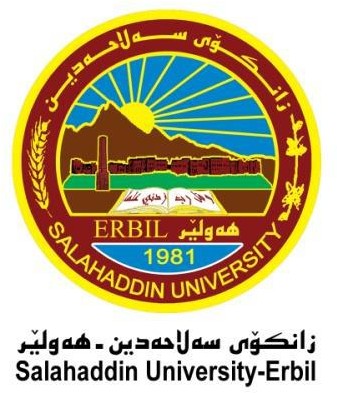 Salahaddin University –ErbilCollege Of Basic EducationThe Role of The Verb in The Sentence StructurePrepared by:Gaylan Osman Hassan Hiwa Karim Mawlud Supervised by:Assistant LecturerAmeera Mohammed Abdullah2022-2023Section oneIntroductionA verb is a word which describes the action in a sentence. The role of the verb in the sentence structure, is the way how a sentence is arranged. Grammatically, the sentence structure includes where the noun and verb fall within an individual sentence. Moreover; sentence structure depends on the language when someone writes or speaks, in which every sentence requires at least a verb and a subject. Hence, role of the verbs in a sentence depends on the sentence because no sentence without verbs and commands or does not have meaning, therefore; each sentence must have verbs, whether past or present or future.verb is the heart of sentences and clauses, verbs show what the subject is doing or feeling, even if they're just existing. Verbs are also the only type of word that's absolutely necessary to make a sentence. Not even nouns, which represent things, need to be in every sentence. the verb’s internal arguments direct objects and subjects of un accusative verbs] depend on verb retrieval for their processing     (www.colinphillips.net)Along with nouns, verbs are the main part of a sentence or phrase, telling a story about what is taking place. In fact, without a verb, full thoughts cannot be properly conveyed. (www.researchgate.net)The main purpose of this research is to show the function and duty of the verb. Also, it tries to explain how verbs are important in English sentence structure to reveal the fact that every sentence without verb is meaningless.verb is a word that characteristically is the grammatical center of a predicate and expresses an act, occurrence, or mode of being, that in various languages is inflected for agreement with the subject, for tense, for voice, for mood, or for aspect, and that typically has rather full descriptive meaning and characterizing quality but is sometimes nearly devoid of these especially when used as an auxiliary or linking verb.( www.researchgate.net).the central role verbs play in sentences, one straightforward prediction that can be derived from hierarchical incrementality is that either the verb or the conceptual representation underlying it (which will be referred to as the “action” henceforth1 ) should be essential for initiating sentence production (www.researchgate.net)Sentences structure are not born fully formed  they are the product of a complex process that requires first forming a conceptual representation that can be given linguistic form, then retrieving the right words related to that pre-linguistic message and putting them in the right configuration, and finally converting that bundle into a series of muscle movements that will result in the outward expression of the initial communicative intention (www.sciencedirect.com) This article is concerned with the initial stages of this process.Section two Theoretical Background2.1 The Origin of the Word of VerbAccording to Mahon and Cara Mazza , (2008)  the word verb comes from Latin verbum ‘ word ( is a word  part of speech that in syntax generally conveys an action ( bring ,read , walk , run , learn) an occurrence ( happen , become ) or state of being ( be , exist , stand ) in the usual description of English , the basic form , with or without the particle to , is the infinitive . in many languages, verbs are inflected (modified in form) to encode tense, aspect, mood, and voice. A verb may also agree with the person gender or number of some of its arguments, such as its subject, or object. Verbs have tenses: present, to indicate that can an action is being carried out; past to indicate that an action has been done; future to indicate that an action will be done. Also, verbs have two separate levels of meaning. One level reflects the uniqueness of every verb and is called the root. The other level consists of a more austere representation that is shared by all the verbs in a given class and is called the event structure template. We explore the following hypotheses about how, with specific reference to the motor features of action verbs, these two distinct levels of semantic representation might correspond to two distinct levels of the mirror neuron system. Theatrical background may not seem like an obvious connection to the role of the verb in sentence structure, but there is actually a close relationship between verb in sentence and grammatical structure. In theatrical performances, actors use their physical movements and gestures to convey action and emotion to the audience. Similarly, in language, verbs are used to convey action, state of being, or occurrence. Without verbs, sentences would lack action and movement, making them static and uninteresting.2.2Types of verbs According Thesaurus.com (2021) when someone writes sentences or clauses, he need to include a verb, A verb is a word that is used to refer to actions (what things to do) and states of being (how things are) for example, the words describe eat, and rotate are verbs. As you are about to see, verbs come in a lot of different types that don’t all behave the same way. When using proper grammar, it is important that you use verbs correctly. So, we are going to explore the many different types of verbs that we use them to create great, clear sentences.2.2.12.3 Role of the verb in the sentence structure: Verb is a crucial component of the sentence structure as it conveys the action or state of being of the subject. It is the main element that determines the tense and mood of a sentence. The role of the verb in sentence structure can be seen as analogous to the role of action and movement in theatrical performances. Both are crucial components of effective communication and storytelling, and both require careful consideration of timing, pacing, and placement to achieve the desired impact on the audience.Verb can be classified into different types based on its function in a sentence, such as action verb, linking verb, helping verb, and modal verbs.Verb usually comes after the subject and before the object (if there is one). For example, she sings beautifully” sings is a verb that shows what she does. Uses of the verbs: Verbs can be used in a variety of ways, here are some of them:Action: Verbs can be used to describe actions, such as "run," "jump," or "swim." For example, I ran to the store to buy some milk.Helping verbs: Helping verbs are used with other verbs to create different tenses or moods. Examples include (will, "can, and should). For example, I will go to the store tomorrow.Modal verbs: Modal verbs express possibility, permission, obligation, or ability. Examples include (may, might, and must).  For example, you must finish your homework before you can watch TV.Phrasal verbs: Phrasal verbs are made up of a verb and one or more particles (such as prepositions) that change the meaning of the verb. Examples include "look up" and "turn off." For example, "I need to look up the definition of that word." Forms of the verbs: Verbs come in several forms. For example, the verb sing can be: sing, sang, sung, singing or sings. This is a total of 5 forms, tenses may be quite complicated, but the forms that we use to make the tenses are actually very simple! With the exception of the verb be.